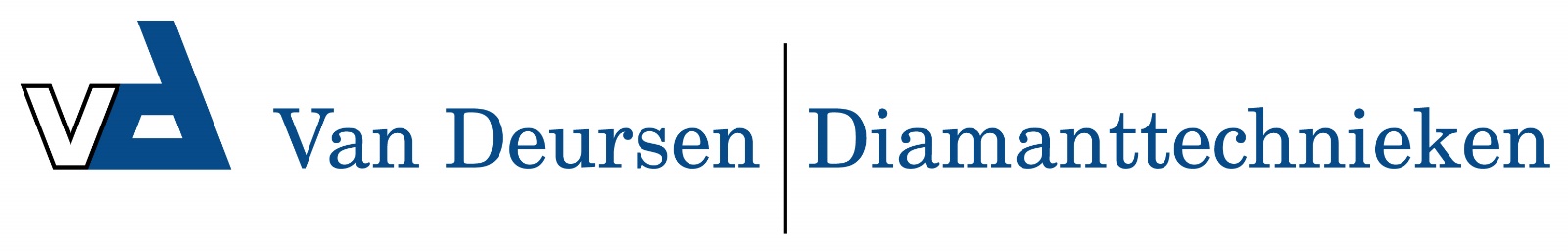 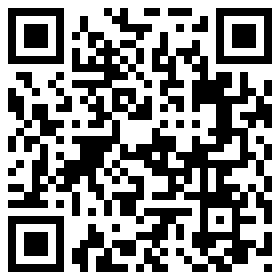 1230010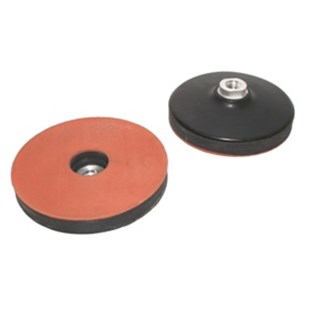 De schuimrubbere opname voor zelfklevend schuurpapier is leverbaar met een kunststof flens.1230010Moosgummiteller / D 120 mm / M 14mit Kunststoff-Flansch